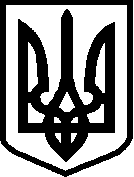                                         УКРАЇНА                           ФІНАНСОВЕ  УПРАВЛІННЯ                                 НІЖИНСЬКОЇ  МІСЬКОЇ  РАДИ                                                   пл. Івана Франка, 1,  м.Ніжин,   Чернігівської  обл.,  16600                                                        тел.  7-12-18, (факс 04631  7-12-18) ,  код  ЄДРПОУ   02318427                                                         finupravlinna@gmail.com№  246     від  29.09.2022 р.                                    Начальнику УЖКГ та Б                                                                  Анатолію КУШНІРЕНКУ           Фінансовим управлінням Ніжинської міської ради відповідно до п.4.1 розділу ІІ Порядку розроблення міських цільових програм, моніторингу та звітності про їх виконання, затвердженого рішенням Ніжинської міської ради № 42-15/2021  від 26.10.2021 року проведено експертизу визначення результативних показників, реальності та доцільності заходів, включених до проєктів Міських цільових програм: «Удосконалення системи поводження з твердими побутовими відходами, розвитку та збереження зелених насаджень, благоустрою територій Ніжинської міської територіальної громади на 2023 рік»:КП « ВУКГ». 1.Провести перерахунок сплати екологічного податку відповідно до планових обсягів утворення вуличного змету.2.В р. Узагальнюючі дані по заходу № 1 «Санітарне утримання та благоустрій територій загального користування Ніжинської міської територіальної громади за рахунок бюджетних коштів через казначейську мережу»: -Уточнити кількість працівників, відповідно провести перерахування результативних показників по даному заходу.3.Захід № 3 КП «ВУКГ» Забезпечення інженерно-технічним та адміністративно-управлінським персоналом по утриманню вулично-дорожньої мережі та окремих територій загального користування що проходить через казначейську мережу, догляду за існуючими зеленими зонами парків, прибирання територій парків – скверів, висадки квітів, вивозу сміття, копання клумб, завозу землі, внесення добрив, посадки розсади, догляду за клумбами, прибирання та вивозу залишків рослин з клумб, поливу клумб в засушливі періоди за рахунок бюджетних коштів через казначейську мережу:- Пункт «Фонд заробітної плати передбачає виплату щомісячної премії та / або індексації заробітної плати, в сумі що не перевищує 10 % посадового окладу» виключити, оскільки дана виплата не є обов’язковою. 4.Просимо уточнити розрахунок по забезпеченню працівників спеціальним одягом відповідно до наказу МНС України від 10.12.2012 р. №1389 «Про затвердження Норм безоплатної видачі спеціального одягу, спеціального взуття та інших засобів індивідуального захисту працівникам ЖКГ». Захід № 2 КП «КК Північна»: Утримання додаткових територій житлових мікрорайонів в належному санітарному стані,  чищення снігу в зимовий період та здійснення косовиці трави за рахунок бюджетних коштів через казначейську мережу. 1.Відсутні результативні показники за 2023 рік.2.В розрахунку ФОП  на бюджетну потребу на 2023 рік залишити нарахування заробітної плати лише майстра в розмірі  0,5 штатних одиниць. Захід № 4 КП «СЄЗ: Утримання додаткових територій житлових мікрорайонів в належному санітарному стані:1. Розрахунок фонду оплати праці працівників керівного складу, що забезпечують організацію робочого процесу та здійснюють контроль за виконанням робіт виключити з Програми.Порівняльна таблиця необхідних коштів по прибиранню додаткових територій на 2023 рікВраховуючи такі розбіжності в розрахунках необхідних коштів, з метою оптимізації бюджетних витрат, пропонуємо дані роботи передати КП КК «Північна»; головному розпоряднику коштів –УЖКГ та будівництва напрацювати єдину оптимальну методику розрахунку вартості прибирання додаткових територій для всіх комунальних підприємств.      Програма повернута на доопрацювання до 06.10.2022 року.Начальник фінансового управління	                             Людмила ПИСАРЕНКОВик. Шубіна Наталіятел. 7-15-11КП КК                                                                                                                                                                                                             «Північна»КП «СЕЗ»Додаткові площі прибирання (м²)128 91440 608,2Необхідна кількість прибиральників (чол.)57Необхідна сума коштів на Програму (грн.) 1 155 4001 205 044Площа прибирання на 1 прибиральника (м²)25782,85801Середні витрати на прибирання одного м² додаткових територій (грн.)8,9629,67Тарифна ставка (оклад) прибиральника , грн.67007054Середні витрати на заробітну плату на 1 прибиральника на місяць з урахуванням ЄСВ(грн.)9 33210 255Середні витрати на заробітну плату 1 працівника управлінського персоналу на місяць (грн.)17 20020 000